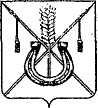 АДМИНИСТРАЦИЯ КОРЕНОВСКОГО ГОРОДСКОГО ПОСЕЛЕНИЯ КОРЕНОВСКОГО РАЙОНАПОСТАНОВЛЕНИЕот 05.03.2015	   		                                     			  № 238г. Кореновск О размещении и эксплуатации передвижного цирка – шапито    «ГИГАНТЫ АФРИКИ» на территории Кореновского городского поселения Кореновского района с 5 апреля по 25 апреля 2015 годаВ целях улучшения культурного обслуживания жителей и                            гостей города Кореновска, расширения возможностей в организации                     досуга детей и молодежи, рассмотрев заявление Общества с                    ограниченной ответственностью «ТРИУМФ», администрация Кореновского городского поселения Кореновского района п о с т а н о в л я е т:1. Разрешить Обществу с ограниченной ответственностью                   «ТРИУМФ» размещение и эксплуатацию передвижного цирка – шапито «ГИГАНТЫ АФРИКИ» с 5 апреля по 25 апреля 2015 года по улице                    Венеры Павленко, № 63 район муниципального бюджетного                        учреждения культуры «Кореновский городской парк культуры и                         отдыха».  2. Рекомендовать Обществу с ограниченной ответственностью «ТРИУМФ» в период эксплуатации передвижного цирка – шапито         «ГИГАНТЫ АФРИКИ» обеспечить: 2.1. Ограждение передвижного цирка – шапито «ГИГАНТЫ                 АФРИКИ», безопасность зрителей цирка, дежурство ответственных                         лиц.2.2. Поддержание санитарного порядка, наличие биотуалетов. 3. Рекомендовать директору муниципального бюджетного                 учреждения культуры «Кореновский городской парк культуры и                    отдыха» А.А. Ходас обеспечить подключение передвижного цирка – шапито «ГИГАНТЫ АФРИКИ» по улице Венеры Павленко, № 63 район муниципального бюджетного учреждения культуры «Кореновский              городской парк культуры и отдыха». 4. Общему отделу администрации Кореновского городского                  поселения Кореновского района (Воротникова) обеспечить размещение настоящего постановления на официальном сайте администрации    Кореновского городского поселения Кореновского района в информационно-телекоммуникационной сети «Интернет».5. Контроль за выполнением настоящего постановления возложить                 на заместителя главы Кореновского городского поселения Кореновского района Р.Ф. Громова.6. Постановление вступает в силу со дня его подписания. ГлаваКореновского городского поселения Кореновского района 				          		                         Е.Н. Пергун